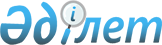 Об утверждении формы свидетельства на товарный знак и формы свидетельства на право пользования наименованием места происхождения товара
					
			Утративший силу
			
			
		
					Приказ Председателя Комитета по правам интеллектуальной собственности Министерства юстиции Республики Казахстан от 16 сентября 2004 года N 50-п. Зарегистрирован в Министерстве юстиции Республики Казахстан 27 сентября 2004 года N 3101. Утратил силу приказом и.о. Министра юстиции Республики Казахстан от 25 августа 2018 года № 1302.
      Сноска. Утратил силу приказом и.о. Министра юстиции РК от 25.08.2018 № 1302 (вводится в действие по истечении десяти календарных дней после дня его первого официального опубликования).
      В целях реализации  Закона Республики Казахстан "О товарных знаках, знаках обслуживания и наименованиях мест происхождения товаров", приказываю: 
      1. Утвердить прилагаемые форму свидетельства на товарный знак и форму свидетельства на право пользования наименованием места происхождения товара. 
      2. Контроль за исполнением настоящего Приказа возложить на заместителя председателя Комитета по правам интеллектуальной собственности Министерства юстиции Республики Казахстан Амиргалиева А.Х. 
      3. Настоящий Приказ вступает в силу с момента государственной регистрации в Министерстве юстиции Республики Казахстан. 

      Примечание РЦПИ: Текст титульного листа Cвидетельства  

      на товарный знак на государственном языке - 

      см. бумажный вариант  


      РЕСПУБЛИКА КАЗАХСТАН 
                                             от "___"_________2004 г. N ____ 
      (191)           КОМИТЕТ ПО ПРАВАМ ИНТЕЛЛЕКТУАЛЬНОЙ СОБСТВЕННОСТИ 
                       МИНИСТЕРСТВА ЮСТИЦИИ РЕСПУБЛИКИ КАЗАХСТАН 
      (121)                    СВИДЕТЕЛЬСТВО НА ТОВАРНЫЙ ЗНАК№______ 
      (111)                                   N_____  
      (730)   Наименование и местонахождение владельца товарного знака: 
      (511)   МКТУ: 
      (210)   Заявка N:                     (220) Дата подачи заявки: 
      (310)   N приоритетной заявки:        (320) Дата приоритетной заявки: 
      (330)   Код страны: 
      (181)   Дата прекращения действия регистрации товарного знака: 
      (150)   Зарегистрирован в Государственном реестре товарных знаков 
      Свидетельство распространяется на всю территорию Республики Казахстан 
      Председатель Комитета по правам 
      интеллектуальной собственности 
      Министерства юстиции 
      Республики Казахстан                                    Ф.И.О. 
      _______________________________________________________________________ 
      Сведения о внесении изменений приводятся на отдельном листе в виде 
      приложения к настоящему свидетельству 
        (510)     Перечень товаров и/или услуг: 
      (591)   Указание цветов: 
      (526)   Неохраноспособные элементы: 
      Председатель Комитета по правам 
      интеллектуальной собственности 
      Министерства юстиции 
      Республики Казахстан                                    Ф.И.О. 
      __________________________________________________________________________ 
      РЕСПУБЛИКА КАЗАХСТАН 
                                             от "___"_________2004 г. N ____ 
      КОМИТЕТ ПО ПРАВАМ ИНТЕЛЛЕКТУАЛЬНОЙ СОБСТВЕННОСТИ 
      МИНИСТЕРСТВА ЮСТИЦИИ РЕСПУБЛИКИ КАЗАХСТАН 
      ПРИЛОЖЕНИЕ N 
      к свидетельству на товарный знак N___ 
      Наименование владельца товарного знака изменено на следующее: 
      Председатель Комитета по правам 
      интеллектуальной собственности 
      Министерства юстиции 
      Республики Казахстан                                    Ф.И.О. 
      __________________________________________________________________________ 
      Данное приложение является неотъемлемой частью свидетельства на товарный знак              
      __________________________________________________________________________   
      РЕСПУБЛИКА КАЗАХСТАН 
                                             от "___"_________2004 г. N ____ 
      КОМИТЕТ ПО ПРАВАМ ИНТЕЛЛЕКТУАЛЬНОЙ СОБСТВЕННОСТИ 
      МИНИСТЕРСТВА ЮСТИЦИИ РЕСПУБЛИКИ КАЗАХСТАН 
      ПРИЛОЖЕНИЕ N 
      к свидетельству на товарный знак N___ 
      Исключительное право на товарный знак передано 
      Председатель Комитета по правам 
      интеллектуальной собственности 
      Министерства юстиции 
      Республики Казахстан                                    Ф.И.О. 
      __________________________________________________________________________ 
      Данное приложение является неотъемлемой частью свидетельства на товарный знак 
      __________________________________________________________________________   
                              РЕСПУБЛИКА КАЗАХСТАН 
                                             от "___"_________2004 г. N ____ 
      КОМИТЕТ ПО ПРАВАМ ИНТЕЛЛЕКТУАЛЬНОЙ СОБСТВЕННОСТИ 
      МИНИСТЕРСТВА ЮСТИЦИИ РЕСПУБЛИКИ КАЗАХСТАН 
      ПРИЛОЖЕНИЕ N 
      к свидетельству на товарный знак N___ 
            Действие регистрации товарного знака продлено до________года.  
      Председатель Комитета по правам 
      интеллектуальной собственности 
      Министерства юстиции 
      Республики Казахстан                                    Ф.И.О. 
      __________________________________________________________________________ 
      Данное приложение является неотъемлемой частью свидетельства на товарный знак 
        __________________________________________________________________________  
      Примечание РЦПИ: Текст титульного листа Свидетельства 

      на право пользования наименованием 

      места происхождения товара 

      на государственном языке - 

      см. бумажный вариант  


      РЕСПУБЛИКА КАЗАХСТАН 
                                             от "___"_________2004 г. N ____ 
      (19)        КОМИТЕТ ПО ПРАВАМ ИНТЕЛЛЕКТУАЛЬНОЙ СОБСТВЕННОСТИ 
                  МИНИСТЕРСТВА ЮСТИЦИИ РЕСПУБЛИКИ КАЗАХСТАН 
      (121)                        СВИДЕТЕЛЬСТВО 
      (111)                         N_____  
                      на право пользования наименованием 
                          места происхождения товара 
      (730)   Наименование владельца свидетельства на право пользования 
              наименованием места происхождения товара 
      (210)   Заявка N:__________ 
      (220)   Дата подачи заявки: 
      (151)   Зарегистрировано в Государственном реестре наименований мест 
              происхождения товаров  
        (181)   Свидетельство действительно с _____________ по _____________ 
              Действие свидетельства распространяется на всю территорию 
              Республики Казахстан 
      Председатель Комитета по правам 
      интеллектуальной собственности 
      Министерства юстиции 
      Республики Казахстан                                    Ф.И.О. 
      __________________________________________________________________________ 
      Сведения о внесении изменений приводятся на отдельном листе в виде 
      приложения к настоящему свидетельству 
					© 2012. РГП на ПХВ «Институт законодательства и правовой информации Республики Казахстан» Министерства юстиции Республики Казахстан
				
Председатель  Утверждено
приказом Председателя
Комитета по правам интеллектуальной
собственности Министерства юстиции
Республики КазахстанУтверждено
приказом Председателя
Комитета по правам интеллектуальной
собственности Министерства юстиции
Республики КазахстанУтверждено
приказом Председателя
Комитета по правам интеллектуальной
собственности Министерства юстиции
Республики КазахстанУтверждено
приказом Председателя
Комитета по правам интеллектуальной
собственности Министерства юстиции
Республики КазахстанУтверждено
приказом Председателя
Комитета по правам интеллектуальной
собственности Министерства юстиции
Республики Казахстан